Product profile:series water spray test chamber is performing tests according to various standards; UL, EN 60529 and for protection code testing (IP-Code) for spray and splash water systems. It performs test for the protection of housings against ingress of water. It has an automatic option where a timer will be set from 1 sec. to 999 h. The apparatus offers integrated circulation equipment that reduces the water consumption of the tests. it can also be applied to IP X1/X2 drip device, IP X3/X4 swiveling tube, IP X3/X4 spray head, IP X5/X6 jet nozzle and IP X9K high pressure jet nozzle. Technical Parameter:Features:Rotating rain and spray nozzles designed to IPX specificationsSpeed control for the rotating spray nozzles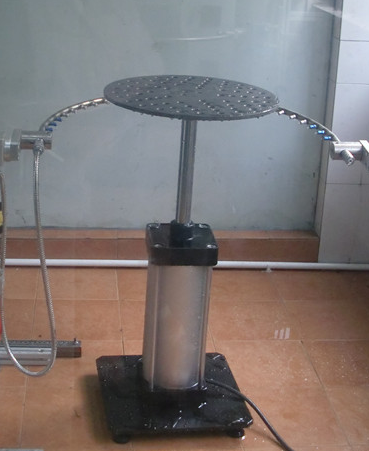 Stationary product shelf - A rotating shelf is optionalWater pressure regulators, gauges and flow metersWater circulation system to reduce water consumptionAdjustable swivel angleReplaceable swivel tubesNozzle fittings can be swiveledExchangeable nozzle fittingsAdjustable water volume flowMeasurement of water volume flowWater Dripping Test (Meet IPX1 and IPX2 test) 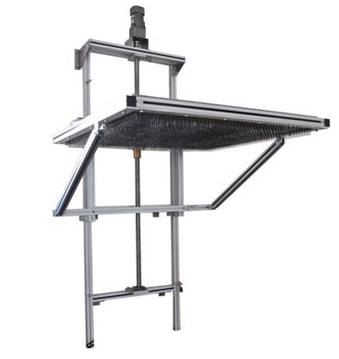 LCD touch screen controller with PLC controlDrip box size: 1000x1000mm (or 500x500mm) , or custom size as optionNeedle diameter: 0.4mmDistance between needle: 20mmDropping rate: 1mm+0.5mm/min (IPX1), 3mm+0.5mm/min (IPX2) Dropping height: 200mm (adjustable)With timer, flow displayWith rotating table, diameter 700mm, 1rpm, 15o tilt plate, height adjustable    Meet  IEC60529, IEC60598  Rain Spray System (Meet IPX3 and IPX4, 4K test)  LCD Touch Screen Display and Control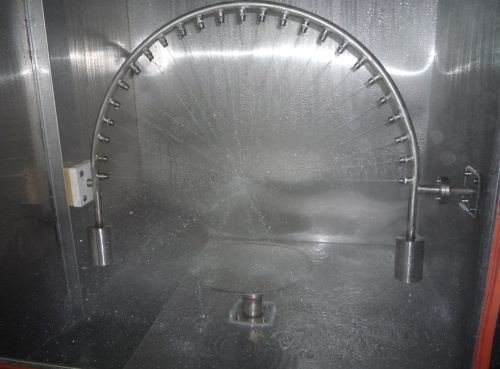 Nozzle diameter: 0.4mmNozzle distance: 50mmFlow rate: 0.07L/min (IPX3,4), 0.6+/-0.5L/min(IPX4K)Arm Radius: 300mm, 400mm, 600mm, 800mm,1000mm, 1200mm or 1500mmRotating angle: +/-270, adjustable.Rotating speed: adjustableRotating table:  speed is adjustableAdjustable spray flow and spray time. With 0-400kPa adjustable pressure regulatorAll 304 stainless steel design, both interior and exteriorWith chamber as option  Jet Nozzle (Meet IPX5 and IPX6 test)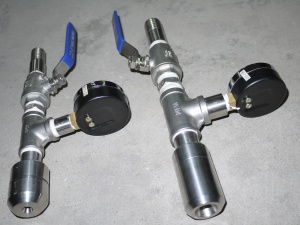 6.3mm nozzle diameter, for IPX5 test.  Water flow: 12.5L/min.12.5mm nozzle diameter, for IPX6 test. Water flow: 100L/min.Meet IEC60529, IEC60335Water Pumping System as optionWater Pumping System (For IPX1,2, IPX3,4, IPX5,6)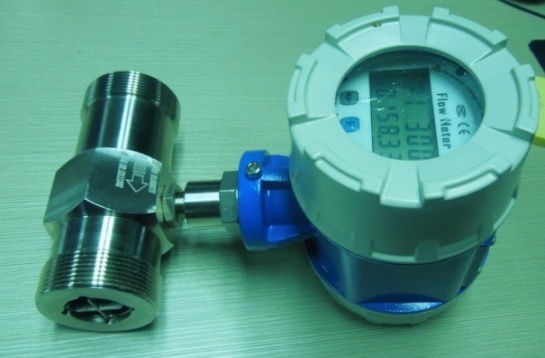 Water pump for large flow: 0-7m3/hWater pump for small flow: 0-3m3/hWater inletWith water filtersPressure display and water flow displaySafety overload protection on pump and motorPLC Controller:PLC + touch screen interfacetest parameter setting and monitoring 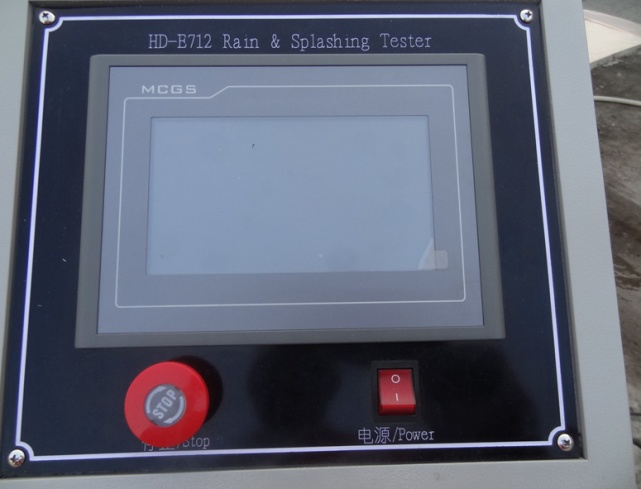 ModelWS-IPX3WS-IPX3WS-IPX3ModelWS-IPX4WS-IPX4WS-IPX4Internal dimension (W*D*H)600*600*600mm800*800*800mmExternal dimension (W*D*H)1100*800*1500mm1300*1000*1700mmOscillating tubeRadius 200mmRadius 300mmInternal chamber materialStainless steel  304 Stainless steel  304 Stainless steel  304 External chamber materialStainless steelStainless steelStainless steelObservation windowWaterproof Toughened glassWaterproof Toughened glassWaterproof Toughened glassOscillating angleIPX3: spray ±60° from vertical line to each side, total 120°IPX4: spray ±180° from vertical line to each side, total 360°IPX3: spray ±60° from vertical line to each side, total 120°IPX4: spray ±180° from vertical line to each side, total 360°IPX3: spray ±60° from vertical line to each side, total 120°IPX4: spray ±180° from vertical line to each side, total 360°Oscillating speedIPX3:for 4s IPX4:for 12sIPX3:for 4s IPX4:for 12sIPX3:for 4s IPX4:for 12sSpray nozzleDiameter: 0.4mm, removable Diameter: 0.4mm, removable Diameter: 0.4mm, removable Distance between two nozzles50mm50mm50mmTurntable diameter200mm300mmTurntable rotation speed1-3 cycles/min1-3 cycles/min1-3 cycles/minWater flow of each nozzle0.07 L/min +5%0.07 L/min +5%0.07 L/min +5%Test duration1~999,999min, adjustable1~999,999min, adjustable1~999,999min, adjustableWater pressure80-150Kpa80-150Kpa80-150KpaWater cycling systemBuilt-in chamber bottom for recyclingBuilt-in chamber bottom for recyclingBuilt-in chamber bottom for recyclingPower sourceSingle-phase, AC220V, 50/60HZSingle-phase, AC220V, 50/60HZSingle-phase, AC220V, 50/60HZ